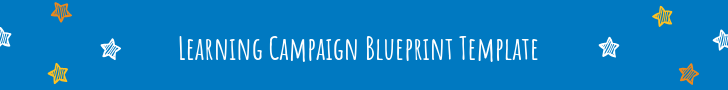 Campaign Topic:What is the focus of the campaign?participant description:Who are the participants? What do they already know? What do they need? What are their motivations for being part of this campaign?Learning Objectives:By the end of the campaign, what will participants know? What will they be able to do? How will their thinking be changed?Campaign Outline:A detailed guide to the campaign, week by week. What is the guiding question each week? What activities will learners engage in? How will they connect and collaborate with each other? What resources (optional or recommended) will be shared? Week/SessionGuiding QuestionsThings To DoWays to Connect & CollaborateCheckpointsAdditional ResourcesWeek/SessionTurn objectives into questions to foster inquiry-based learningLessons, resources & activities – independent learningLessons, resources & activities – shared learningAssessment activitiesRecommended or optional resources, additional practice or challenges